Grundschule Emmelshausen, 15. Dezember 2019Tel.: 06747-953950-11e-mail: grundschule@gsemmelshausen.deHomepage: www.gs-emmelshausen.deElternbrief WeihnachtenSchuljahr 2019/2020Sehr geehrte Eltern,nun gehen wir schon dem Ende der Adventszeit entgegen. In wenigen Tagen haben wir Weihnachten und nicht nur bei den Kindern wächst die Vorfreude darauf. Ich möchte diesen Elternbrief nutzen und mich bei Ihnen für die bemerkenswerte Unterstützung im Rahmen des  Benefiz-Flohmarktes unserer Schule bedanken. Gleichzeitig gebe ich Ihnen einen  Ausblick auf einige wichtige Termine.Vielen Dank für die großartige Unterstützung!Am Freitag, 13. Dezember 2019, fand an unserer Schule ein Benefiz-Flohmarkt statt. Als wir uns im Rahmen einer Gesamtkonferenz vor rund vier Wochen für die Umsetzung dieser Idee entschieden, konnten wir nicht ahnen, auf welche großartige Unterstützung wir stoßen würden. Mein Dank geht an Sie, liebe Eltern, die Sie in bemerkenswerter Weise im Vorfeld aber auch am Tag des Benefiz-Flohmarktes mitgewirkt haben. Aber auch Ihre Kinder haben sicherlich so manch lieb gewordenes Kleidungsstück oder Spielzeug gespendet. Danke dafür! Dieses große Dankeschön geht ganz besonders an den Schulelternbeirat und den Förderverein der Schule. Mein Dank geht auch an die Freiwillige Feuerwehr Emmelshausen, die Würstchen und Getränke und Fahrten mit dem Feuerwehrfahrzeug organisiert hat. Sehr gefreut hat uns aber auch die Unterstützung der benachbarten IGS Emmelshausen, die z.B. den Verkauf von sehr leckerem Christmas Crunch über die Arbeitsgemeinschaft von Frau Ballas, Lehrerin der Schule, ermöglichte. Auch die Schulleiterin, Frau Neumann, besuchte am Nachmittag unseren Benefiz-Flohmarkt. Bemerkenswert, wie an diesem Tag des Flohmarktes der Gedanke einer großen Schulgemeinschaft „Grundschule Emmelshausen“ aber auch der Gedanke des Schulzentrums gelebt wurde! Mein Dank geht auch an unseren Hausmeister, Herrn Brück, der über sein Können und die Organisation sehr zum Gelingen des Nachmittags beigetragen hat. Aber auch bei meinem Kollegium und den Mitarbeitern aus der Ganztagsschule möchte ich mich ganz herzlich für den Einsatz bedanken! Und das Ergebnis des gemeinsamen Wirkens ist bemerkenswert: Wir werden nach aktuellem Stand mehr als 2000€ zur Unterstützung schwer kranker Kinder oder für die Krebsforschung zur Verfügung stellen können! Genauere Informationen folgen.Termine/Ausblick auf das Jahr 2020In den kommenden Tagen und natürlich im Kalenderjahr 2020 stehen einige schulische Termine an. Ich bitte um Beachtung:Freitag, 20. Dezember 2019: Gottesdienst vor den Weihnachtsferien. Beginn um 08:15 Uhr in der katholischen Kirche. Alle Angehörigen und Interessierten sind wie immer herzlich eingeladen.Freitag, 20. Dezember 2019: Unterricht laut Plan. Kein vorzeitiges Unterrichtsende.Freitag, 31. Januar 2020: Halbjahreszeugnis für die Klassen 3 und 4. An diesem Tag endet der Unterricht für alle Schülerinnen und Schüler unserer Schule um 11:25 Uhr. Schüler, die zu dieser Uhrzeit noch nicht zu Hause betreut werden können, können bis spätestens 13 Uhr in der Schule verbleiben und werden dort betreut. Bitte melden Sie Ihren Bedarf bis Freitag, 24. Januar 2020 an.Im Namen des gesamten Kollegiums der Grundschule Emmelshausen bedanke ich mich sehr für die hervorragende Zusammenarbeit und wünsche Ihnen alles erdenklich Gute für das neue Jahr 2020Mit freundlichen Grüßen(S. Sauer, Schulleiter)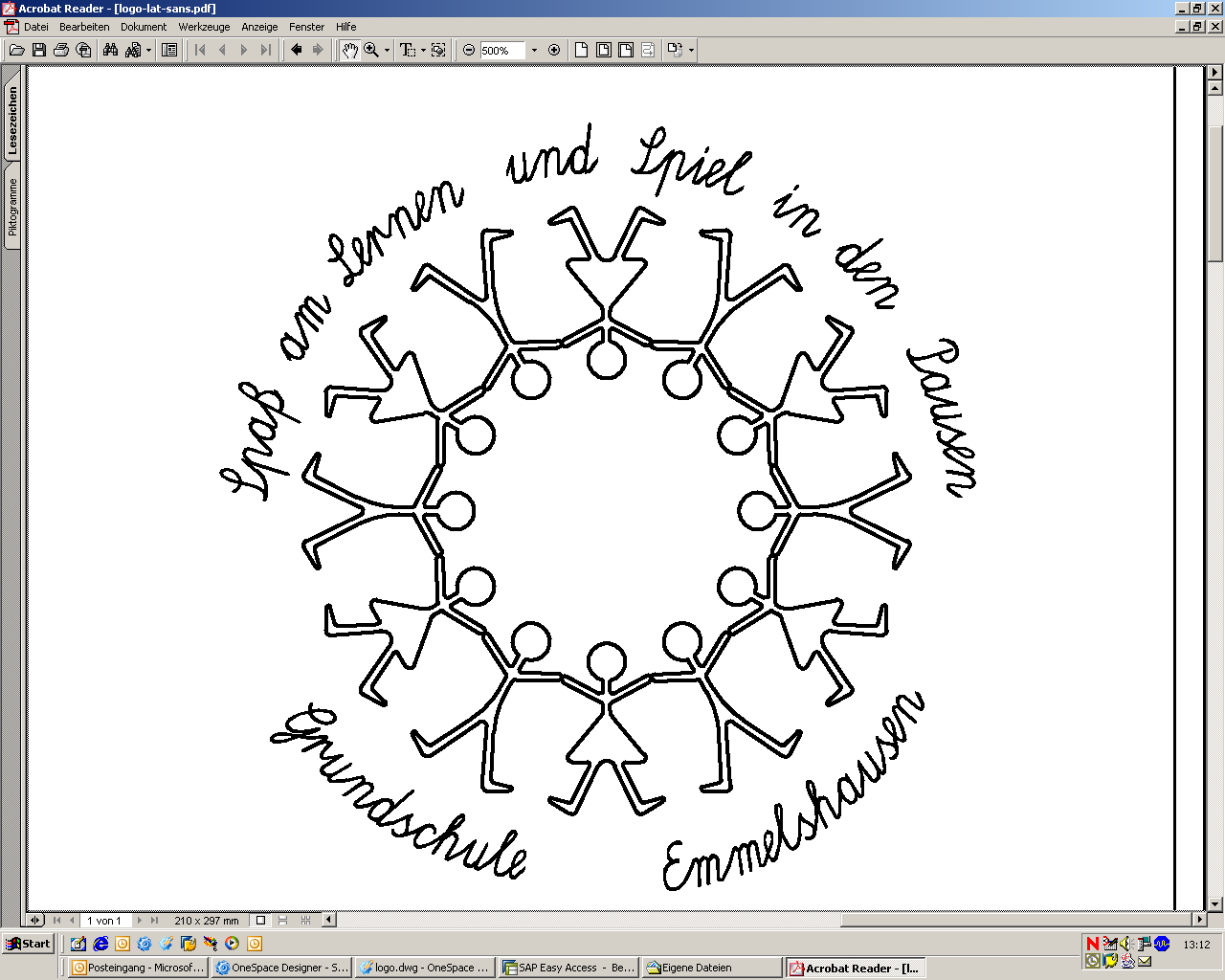 